PRACA ZDALNA 10.11.21GRUPA XI WITAMINKITEMAT: Koty i psyPRZEBIEG ZAJĘĆ:Słuchanie wiersza Laury Łącz Przyjaźń ze schroniska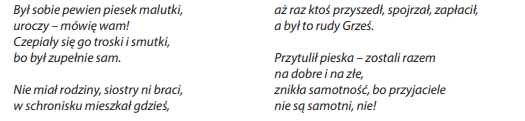 Rozmowa na temat wiersza.− Dlaczego pieska czepiały się troski i smutki?− Co to jest schronisko? − Czy można wziąć pieska (kotka) ze schroniska? − Kiedy do schroniska trafia najwięcej zwierząt?Zabawa ruchowa Tropiący pies. Rodzic przypomina, że psy mają wyostrzony węch i mogą wytropić zwierzęta oraz ludzi. Dzieci chodzą na czworakach, z nosem przy podłodze – są psami, które tropią kogoś.Rozmowa z rodzicem przy tablicy demonstracyjnej (zdjęcie poniżej) − Posłuchajcie nazw groźnych kotów. Powtarzaj je za mną. − Czy wszystkie koty można pogłaskać? Dlaczego? − Przypomnij nazwy groźnych kotów. Pokazujcie je na zdjęciach.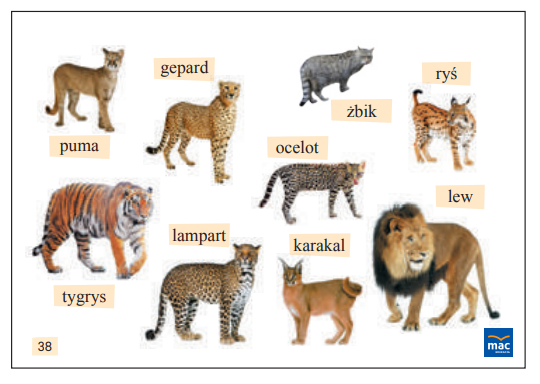 Zabawa Skradający się kot. Dzieci leżą przodem (na brzuchach), cicho pełzają – z podnoszeniem i wysuwaniem do przodu raz przedniej łapki, a raz – tylnej.Karta pracy. Naśladujcie głos kota według podanego wzoru – głośno, cicho. − Naśladujcie zachowania kotów, które są na zdjęciach. − Rysujcie szlaczki po śladach, a potem – samodzielnie.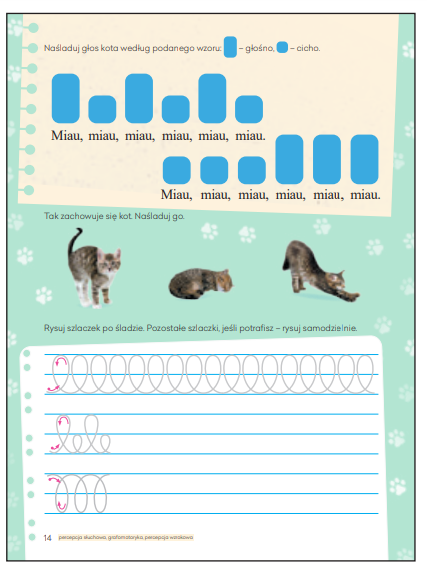 Wysłuchajcie piosenki.https://www.youtube.com/watch?v=E8dCDSyMDqM